Муниципальное образование город ТоржокТоржокская городская ДумаП О С Т А Н О В Л Е Н И Е20.10.2020                                                                                                                               № 1Об избрании Председателя 
Торжокской городской Думы
седьмого созываРуководствуясь пунктом 6 статьи 28 Устава муниципального образования городской округ город Торжок Тверской области, пунктом 3 статьи 4, пунктом 5 статьи 25 и подпунктом 1.7 пункта 1 статьи 30 Регламента Торжокской городской Думы, на основании протокола заседания счетной комиссии Торжокской городской Думы 
по избранию Председателя Торжокской городской Думы от 20.10.2020 № 3, 
Торжокская городская Дума п о с т а н о в и л а: Избрать Председателем Торжокской городской Думы седьмого созыва депутата Дорогуша Станислава Алексеевича.Настоящее Постановление вступает в силу со дня его подписания, подлежит официальному опубликованию и размещению в свободном доступе на официальных сайтах администрации города Торжка и Торжокской городской Думы в информационно-телекоммуникационной сети Интернет.Старейший по возрасту депутатТоржокской городской Думы                                                                               Н.Н. Савин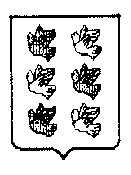 